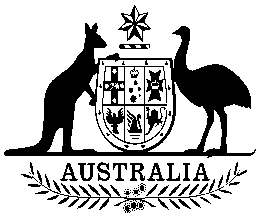 COMMONWEALTH OF Environment Protection and Biodiversity Conservation Act 1999List of Specimens taken to be Suitable for Live Import Amendment (Emerald Tree Monitor) Instrument 2022I, Tanya Plibersek, Minister for the Environment and Water, pursuant to subparagraph 303EC(1)(a)(i) and 303EC(1)(a)(iii) of the Environment Protection and Biodiversity Conservation Act 1999, and having considered a report prepared for the purposes of paragraph 303EC(5)(a) of that Act, make the following amendment to Part 2 of the List of Specimens Taken to be Suitable for Live Import (29/11/2001) under the heading Vertebrate Animals, Reptiles (Reptilia), in the appropriate alphabetic position:Add:This instrument commences the day after registration.Dated:  13 October 2022………………………………………………..TANYA PLIBERSEKMinister for the Environment and WaterTaxonCommon NameConditions for importVaranus prasinusemerald tree monitor For eligible non-commercial purpose only, excluding household pets.